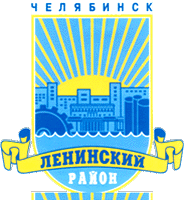 Председатель СОВЕТа депутатовленинского района города Челябинска 
второго созываРАСПОРЯЖЕНИЕ«22» июня 2020 года                                                                                                                 № 15О назначении ответственных лиц за направление сведений в Управление государственной службы Правительства Челябинской области о лицах, к которым было применено взыскание в виду увольнения (освобождения от должности) в связи с утратой доверия за совершение коррупционного правонарушения В соответствии с Федеральным законом от 25 декабря 2008 года № 273-ФЗ 
«О противодействии коррупции», Постановлением Правительства Российской Федерации от 05 марта 2018 года № 288 «О реестре лиц, уволенных в связи с утратой доверия»: 1. Признать утратившим силу распоряжение председателя Совета депутатов Ленинского района города Челябинска от 06.08.2018 г. № 15 «О назначении ответственных лиц за направление сведений в Управление государственной службы Правительства Челябинской области о лицах, к которым было применено взыскание в виду увольнения (освобождения от должности) в связи с утратой доверия за совершение коррупционного правонарушения».2. Назначить председателя Совета депутатов Ленинского района 
города Челябинска Рябенко Андрея Владимировича, консультанта-юриста организационно-правового отдела Совета депутатов Ленинского района 
города Челябинска Гончарову Марию Владимировну ответственными лицами за направление сведений в Управление  государственной службы Правительства Челябинской области о лицах, к которым было применено взыскание в виду увольнения (освобождения от должности) в связи с утратой доверия за совершение коррупционного правонарушения.3.  Контроль за исполнением настоящего распоряжения оставляю за собой.4. Настоящее распоряжение вступает в силу со дня его подписания.Председатель Совета депутатов Ленинского района города Челябинска                                                                  А.В. РябенкоБерсенева Ирина Николаевна723-01-50